 Памятка по написанию проекта для участников проекта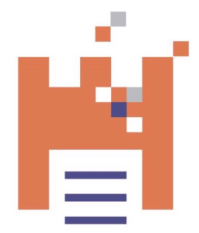 «Школа Лидера в образовании. Территория:Омск»Проект - это ограниченное во времени предприятие (мероприятие), направленное на создание уникальных продуктов и услуг или получение принципиально новых результатов.1. Как правильно сформулировать цель проектаЦелями проекта являютсяпродукт, который следует произвести;услуга, которую следует оказать;результат, которого следует достичь.
Цель проекта – разрешить указанную проблему, она должна быть достижима в принципе, а так же в обозначенные сроки и при тех затратах, которые указаны в бюджете. Цель проекта – это получение ожидаемых изменений ситуации в обществе в результате выполнения проекта.
При формулировки цели опирайтесь на стандарт постановки целей, который задает требования к эффективно сформулированной цели, т.е. на SMART-анализ.
S – Specific (специфичность – уникальность). Цель нужно описать простыми словами, чтобы была понятна уникальность проекта. Необходима конкретика, чтоб можно было сравнить результат проекта с целью
M – Measurable (измеримость). Цель должна быть измерима количественно. Необходимо в цели задать основополагающие параметры запланированного результата, чтобы в ходе реализации проекта можно было контролировать процесс достижения результата.
A – Appropriate (уместность). Цель должна быть уместной, актуальной в данное время и соответствовать стратегическим задачам и перспективам организации.
R – Realistic (реалистичность). Реалистичность цели означает реальную возможность достижения цели с ресурсами, имеющимися в организации и техническим прогрессом. Например, торговать фейерверками на солнце не реалистично.
T – Time bound (ограниченность во времени). В цели указываются временные рамки проекта, то есть дата начала и окончания проекта.2. Что такое задачи проекта?Задачи — конкретные и поддающиеся измерению возможные изменения ситуации, которую Вы описывали в разделе «Описание проблемы». Эти изменения (улучшения) произойдут в результате осуществления Вашего проекта. Из правильно поставленных задач достаточно легко сформулировать результаты, подтверждающие достижение цели.
Задачи должны быть логически и эмпирически направлены на достижение этой цели. Что еще более важно, задачи должны быть напрямую связаны с эффективным осуществлением деятельности по проекту.
Раздел по задачам в заявке является первым этапом (уровнем), на котором эксперт уже ожидает увидеть определенную степень точности, ясности и измеряемости. Если формулировка задач нечеткая, выражена общими словами, построена недостаточно логично, и вообще выполнение задачи не может быть никоим образом оценено, эксперт может принять решение вернуть заявку без дальнейшего анализа.
Последовательность задач:Выявление и анализ ресурсаСоздание продукта (услуги)Продвижение продукта (услуги)Приращение, прибавление стоимости ресурсаНакопление, выявление новых ресурсов.3. Аннотация проектаАннотация должна содержать исчерпывающую информацию о проекте, это изложение проекта, повторяющее все части полной заявки (по 1-2 предложения на каждую часть). Из аннотации должно быть обязательно видно: кто будет реализовывать проект, проблемы, на решение которых он направлен, задачи, целевая группа, с которой Вы намерены работать, но и это еще не всё. Необходимо отразить, каким образом, и какими методами вы намереваетесь его реализовывать. Какой получите результат. Как будете продолжать реализовывать проект в дальнейшем, когда закончится финансовая поддержка.
Структурно, аннотация должна быть поделена на следующие разделы:Актуальность рассматриваемого проекта (решаемой проблемы);Пути решения проблемы (необходимо перечислить конкретные шаги, направленные на решение существующей проблемы);Результаты (в данном разделе представляются количественные или качественные результаты реализации проекта);Вывод (в заключение необходимо обозначить сферу внедрения результатов исследования, насколько проведенная работа расширила существующие представления об изучаемом вопросе или предложило новое решение существующей проблемы);
Краткая аннотация не содержит детального описания целей и задач проекта, количественных показателей и сроков реализации проекта. Данные критерии описываются в последующих графах.4. Методы реализации проектаВ данном разделе описывается то, что именно заявитель планирует сделать, чтобы выполнить задачи. Методы – это пути и способы достижения цели: Кто? Когда? Где? Как? В какой последовательности? Что делает?
Виды деятельности могут включать такие знакомые пункты как:разработка образовательной программы;поиск партнеров;разработка и выпуск печатной продукции,проведение конференций,разработка сайта, и т.д.
Наиболее важный вопрос — имеют ли предложенные виды деятельности четкую и возможную причинную связь с поставленными задачами. Эксперт должен суметь найти в заявке подтверждение следующему: Если проводится деятельность А, то задача Б будет выполнена.5. Основные целевые группы, на которые направлен проектЭто те, на кого воздействует проектная команда при реализации проекта. Целевая группа - это будущие участники проекта, они же - благополучатели (это те люди, чья жизнь каким-то образом улучшится с помощью проекта), клиенты, получатели услуг, бенефициары и пр.
В данном разделе должно присутствовать описание возрастной категории (или отсутствие возрастных рамок), для которых будет осуществляться проект; социальный статус потенциальных участников проекта. Не менее важно четко указать численность ваших целевых групп. Оценивайте ваши силы - не завышайте и не занижайте чрезмерно размер ваших целевых групп по проекту. Любое число целевой аудитории проекта должно быть обоснованным и реальным.6. Календарный план реализации проектаОсновная цель планирования заключается в разработке плана проекта.
С учетом уточненных целей определяется объем и виды предстоящих работ – тех видов деятельности, которые необходимы для достижения конкретных результатов (конечных продуктов нижнего уровня).
На всех стадиях проектирования производится многократное уточнение планов путем перехода от более укрупненного описания предстоящих работ к более детальному. Затем производится оценка длительности планируемых работ и составляется календарный план-график, содержащий сведения о работах, последовательности и времени их выполнения.7. Проблема, которую вы хотите решитьОпишите конкретные проблемы, решению/снижению остроты которых посвящен проект. Каждая проблема должна быть решаема в рамках проекта и носить конкретный не глобальный характер. Дайте обоснование социальной значимости и остроты каждой проблемы в настоящее время, ссылайтесь на факты и статистические данные, мониторинг проблемного поля, результаты опросов (анкетирований), которые Вы провели. Укажите возможные качественные/количественные изменения, которые произойдут в результате реализации проекта, основываясь на результатах ваших предыдущих проектов и деятельности.
Чтобы раскрыть данные раздел, опирайтесь на описание актуальности проекта для молодёжи, соответствие его «Концепции долгосрочного социально-экономического развития Российской Федерации на период до 2020 года» (Распоряжение Правительства РФ от 17.11.2008 № 1662-р), «Стратегии инновационного развития России до 2020 года» (Распоряжение Правительства РФ от 08.12.2011 № 2227-р).8. Ожидаемые результатыВ этом разделе должна содержаться конкретная информация (с указанием количественных и качественных показателей) о результатах проекта.
Данный раздел содержит подразделы:
количественные показатели - описываются все количественные результаты проекта (количество участников семинара, количество выпущенных методических пособий и т.д.).
качественные показатели – те качественные позитивные изменения, которые произойдут в результате реализации проекта (например, уровень знаний участников проекта).
Так, с помощью ожидаемых результатов можно проверить достижимость и правильность постановки любой цели.